St Piran’s Cross C of E Multi-Academy Trust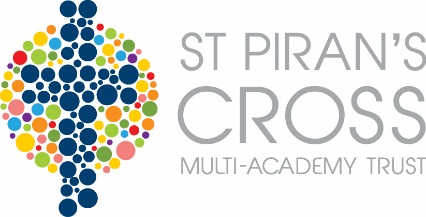 Pupil Premium Report – Grampound RoadPredicted Spend Report for Period 1st September 2017 - 31st August 2018The funding stated below will be received during the period stated above during the grant period of 2017/2018 and 2018/2019.PPG provides funding for two policies: • Raising the attainment of disadvantaged pupils and closing the gap with their peers; and • Supporting children and young people with parents in the regular armed forces The period of reporting spans over two different grant allocations.  Please see information below. Pupil Premium Grant (PPG) Predicted Budget for the period 1st September 2017 - 31st August 2018Pupil Premium Grant (PPG) Predicted Budget for the period 1st September 2017 - 31st August 2018Pupil Premium Grant (PPG) Predicted Budget for the period 1st September 2017 - 31st August 2018Pupil Premium Grant (PPG) Predicted Budget for the period 1st September 2017 - 31st August 2018Funding carried forward from previous periodFunding carried forward from previous period£0Total amount of funding due to receive in this period Total amount of funding due to receive in this period £40,180£40,180Total amount of funding due to be received Total amount of funding due to be received £40,180£40,180Nature of Support 1st September 2017 - 31st August 2018 and allocation of PPGAmountHow will the effects of this support be measured?How will the effects of this support be measured?TA interventions£35,865.00It is hoped that the TA intervention will help to close any gaps in learning and support accelerated progress.TAs are able to support the learning within class as well as taking individual and small groups for intervention. Pre-teaching will also take place.It is hoped that the TA intervention will help to close any gaps in learning and support accelerated progress.TAs are able to support the learning within class as well as taking individual and small groups for intervention. Pre-teaching will also take place.Other £2,073.40To be confirmed.To be confirmed.PSA£2,241.60A Parent Support Adviser is employed across the Roseland feeder schools. This will be part funded by Pupil premium funding because some of the children being supported are eligible for Pupil premium funding. It is hoped that her work will improve areas such as punctuality, behaviour for learning and self-esteem which will be reflected in accelerated progress.A Parent Support Adviser is employed across the Roseland feeder schools. This will be part funded by Pupil premium funding because some of the children being supported are eligible for Pupil premium funding. It is hoped that her work will improve areas such as punctuality, behaviour for learning and self-esteem which will be reflected in accelerated progress.Total Expenditure £40,180Amount carried forward £0